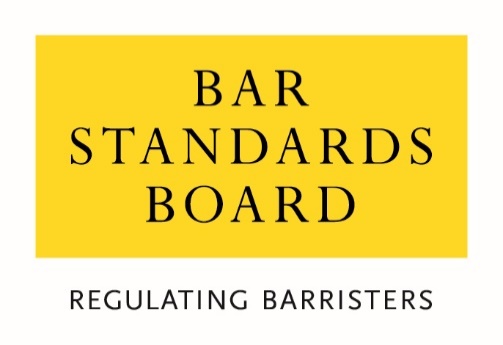 CONSULTATION RESPONSE FORMConsultation on the future of the Bar Course Aptitude Test (BCAT)September 2021Question 1: Do you agree with our analysis of the risks associated with student aptitude and the appropriateness of the BCAT as a regulatory requirement?Question 2: Is there evidence of other risks we should consider in relation to student aptitude for Bar training as part of our review?Question 3: Does the BCAT help students make an informed decision on whether to enrol on Bar courses? If you are a current or former Bar student, did the BCAT help you to decide whether to enrol on a Bar training course? Please state how.Question 4: Which option do you prefer and why?Question 5: If you prefer option 2, what are the risks that should be addressed and how should the BCAT be amended/replaced to ensure it is addressing the risks identified? Question 6: Are there any other options we should consider? If so, please state why.Question 7: In addition to those already stated, does the requirement to take the BCAT before enrolling on a Bar training course have any negative equality impacts on those from disadvantaged or underrepresented groups, or those who are neuro-divergent? If so, please state why.Question 8: In addition to those already stated, do the proposed policy options have any negative equality impacts on those from disadvantaged or underrepresented groups, or those who are neuro-divergent? If so, please state why.Question 9: Is there anything else you would like to tell us?32. Are you a:BarristerLaw StudentEducation and training providerLegal consumer / member of the publicOther legal professionalLegal services representative bodyOther (please specify)33. Are you responding in an individual capacity or as a representative of your organisation?Individual responseOrganisational response34. Please give your name or the name of your organisation if you do not wish your response to be anonymous:Equality Monitoring InformationIf you are responding to this consultation as an individual, please complete the following questions:What is your age?Under 2525-3435-4445-5455-64Over 65Prefer not to sayWhat is your sex?MaleFemalePrefer not to sayIs your gender identity the same as the sex with which you were assigned at birth?YesNoPrefer not to sayWhat best describes your gender?FemaleMalePrefer not to sayI describe myself as:Do you consider yourself to have a disability?YesNoPrefer not to sayIs your ability to perform day-to-day activities limited because of a physical or mental disability, condition or illness, which has lasted or is expected to last for at least 12 months?Yes, a lotYes, a littleNot at allPrefer not to sayWhat is your ethnic group?White – ﻿English/Welsh/Scottish/Northern Irish/﻿BritishWhite – IrishWhite – Gypsy or Irish TravellerWhite – RomaWhite – I use a different term to describe my White ethnic backgroundAsian/Asian British – BangladeshiAsian/Asian British – ChineseAsian/Asian British – IndianAsian/Asian British – I use a different term to describe my Asian ethnic backgroundBlack/Black British – AfricanBlack/Black British – CaribbeanBlack/Black British – I use a different term to describe my Black ethnic backgroundMixed/Multiple Ethnic Background – White and AsianMixed/Multiple Ethnic Background – White and Black AfricanMixed/Multiple Ethnic Background – White and Black CaribbeanMixed/Multiple Ethnic Background – White and ChineseMultiple Ethnic Background - I use a different term to describe my Mixed/Multiple ethnic backgroundArabI use a different term to describe my ethnicity, which does not fall under “White”, “Asian”, “Black” or “Mixed/Multiple Ethnic Background”Prefer not to sayWhat is your religion or belief?No religionBuddhistChristianHinduJewishMuslimSikhPrefer not to sayI have a different religion or beliefWhich of the following best describes your sexual orientation?HeterosexualGay or LesbianBisexualPrefer not to sayI use a different termDid you mainly attend a state or fee-paying school between the ages of 11 – 18?UK State schoolUK fee-paying schoolSchool outside UKPrefer not to sayIf you finished school after 1980, were you eligible for Free School Meals at any point during your school years?YesNoNot applicableDon’t knowIf you went to university (to study a BA, BSc or higher), had either (or both) of your parents or carers attended university by the time you were 18?YesNoDon’t knowI didn’t attend universityPrefer not to sayAre you a primary carer for a child or children under 18?YesNoPrefer not to sayDo you look after, or give any help or support to family members, friends, neighbours or others because of either: long-term physical or mental ill-health/disability or problems relating to old age? (Do not count anything you do as part of paid employment).NoYes, 1-19 hours a weekYes, 20-49 hours a weekYes, 50 or more hours a weekPrefer not to say